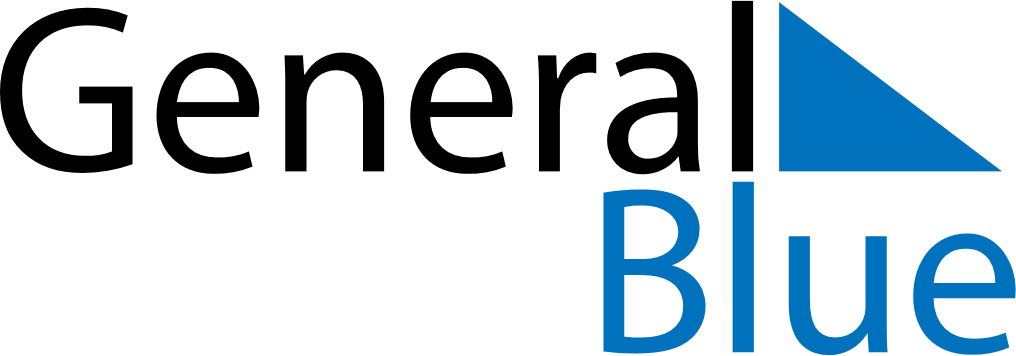 November 2024November 2024November 2024November 2024November 2024November 2024Lapua, South Ostrobothnia, FinlandLapua, South Ostrobothnia, FinlandLapua, South Ostrobothnia, FinlandLapua, South Ostrobothnia, FinlandLapua, South Ostrobothnia, FinlandLapua, South Ostrobothnia, FinlandSunday Monday Tuesday Wednesday Thursday Friday Saturday 1 2 Sunrise: 8:04 AM Sunset: 4:18 PM Daylight: 8 hours and 13 minutes. Sunrise: 8:07 AM Sunset: 4:15 PM Daylight: 8 hours and 7 minutes. 3 4 5 6 7 8 9 Sunrise: 8:10 AM Sunset: 4:12 PM Daylight: 8 hours and 1 minute. Sunrise: 8:13 AM Sunset: 4:09 PM Daylight: 7 hours and 55 minutes. Sunrise: 8:16 AM Sunset: 4:06 PM Daylight: 7 hours and 49 minutes. Sunrise: 8:19 AM Sunset: 4:03 PM Daylight: 7 hours and 43 minutes. Sunrise: 8:22 AM Sunset: 4:00 PM Daylight: 7 hours and 37 minutes. Sunrise: 8:25 AM Sunset: 3:57 PM Daylight: 7 hours and 31 minutes. Sunrise: 8:28 AM Sunset: 3:54 PM Daylight: 7 hours and 25 minutes. 10 11 12 13 14 15 16 Sunrise: 8:31 AM Sunset: 3:51 PM Daylight: 7 hours and 19 minutes. Sunrise: 8:34 AM Sunset: 3:48 PM Daylight: 7 hours and 14 minutes. Sunrise: 8:37 AM Sunset: 3:46 PM Daylight: 7 hours and 8 minutes. Sunrise: 8:40 AM Sunset: 3:43 PM Daylight: 7 hours and 2 minutes. Sunrise: 8:43 AM Sunset: 3:40 PM Daylight: 6 hours and 56 minutes. Sunrise: 8:46 AM Sunset: 3:38 PM Daylight: 6 hours and 51 minutes. Sunrise: 8:49 AM Sunset: 3:35 PM Daylight: 6 hours and 45 minutes. 17 18 19 20 21 22 23 Sunrise: 8:52 AM Sunset: 3:32 PM Daylight: 6 hours and 39 minutes. Sunrise: 8:55 AM Sunset: 3:30 PM Daylight: 6 hours and 34 minutes. Sunrise: 8:58 AM Sunset: 3:27 PM Daylight: 6 hours and 29 minutes. Sunrise: 9:01 AM Sunset: 3:25 PM Daylight: 6 hours and 23 minutes. Sunrise: 9:04 AM Sunset: 3:22 PM Daylight: 6 hours and 18 minutes. Sunrise: 9:07 AM Sunset: 3:20 PM Daylight: 6 hours and 13 minutes. Sunrise: 9:10 AM Sunset: 3:18 PM Daylight: 6 hours and 7 minutes. 24 25 26 27 28 29 30 Sunrise: 9:13 AM Sunset: 3:16 PM Daylight: 6 hours and 2 minutes. Sunrise: 9:15 AM Sunset: 3:13 PM Daylight: 5 hours and 57 minutes. Sunrise: 9:18 AM Sunset: 3:11 PM Daylight: 5 hours and 53 minutes. Sunrise: 9:21 AM Sunset: 3:09 PM Daylight: 5 hours and 48 minutes. Sunrise: 9:24 AM Sunset: 3:07 PM Daylight: 5 hours and 43 minutes. Sunrise: 9:26 AM Sunset: 3:05 PM Daylight: 5 hours and 39 minutes. Sunrise: 9:29 AM Sunset: 3:03 PM Daylight: 5 hours and 34 minutes. 